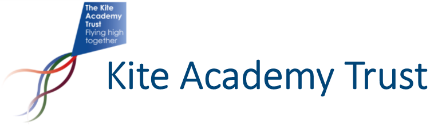 Academy CouncilGovernor Recruitment Please indicate any academies that you would be interested in being considered for: Cross Farm Infant			The Ferns Primary			The Grove PrimaryHale Primary				Holly Lodge Primary			Lakeside PrimaryMytchett Primary			Sandringham Primary			Wyke PrimaryThank you for your interestName:E mail Address:Telephone Number:Please give a short summary of your skills and how you feel that you can make a positive contribution to this important role: